									   Hatchmere Planet Planning                                                                                                                                30.1.2017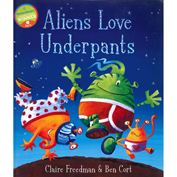 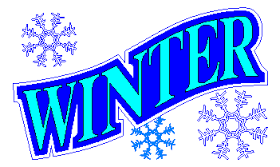 